Сведения о потребности в работниках, наличии свободных рабочих мест (вакантных должностей)Наименование юридического лица/индивидуального предпринимателя/ физического лица (нужное	ПАО «ОДК - Сатурн» подчеркнуть)Адрес места нахождения	152903 г. Рыбинск, пр. Ленина, 163Адрес фактического места нахождения 152903 г. Рыбинск, пр. Ленина, 163Номер контактного телефона	(4855) 32-83-18; (4855) 32-41-58; (4855) 32-82-70:Электронная почта personal@uec-saturn.ruФамилия, имя, отчество представителя работодателя 	Паутов Юрий Васильевич - заместиель директора по персоналуПроезд (вид транспорта, название остановки) остановка ПАО ”НПО ”Сатурн”Организационно-правовая форма юридического лица ПАОФорма собственности: государственная, муниципальная, частная (нужное подчеркнуть) Численность работников 15 246Вид экономической деятельности (по ОКВЭД) 30.30.12Социальные гарантии работникам: медицинское обслуживание, санаторно-курортное обеспечение, обеспечение детскими дошкольными учреждениями, условия ддщдрцщщ пищи во время перерыва (нужное подчеркнуть)Иные условия	Всего	606”20” февраля 2023 г.	Работодатель (его представитель)	Ю.В. Паутов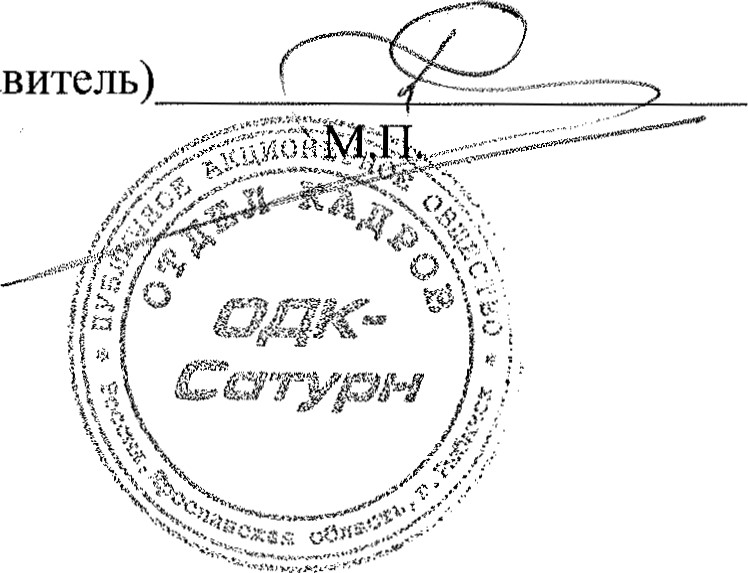 Наименование профессии,(специальности), должностиквалификацияНеобходимое количество работниковХарактер (Постоянная, временная, по совместительству, сезонная, надомная, дистанционная)Заработная плата (доход) в месяц до вычета налогов, рубРежим работыРежим работыПрофессионально-квалификационные требования, образование, дополнительные навыки, опыт работы Класс условий труда/предоставление дополнительных социальных гарантий работникуКвотируемое рабочее местоПрием по результатам конкурса на замещение вакансииНаименование профессии,(специальности), должностиквалификацияНеобходимое количество работниковХарактер (Постоянная, временная, по совместительству, сезонная, надомная, дистанционная)Заработная плата (доход) в месяц до вычета налогов, рубНормальная продолжительность рабочего времени, ненормированный рабочий день, работа в режиме гибкого рабочего времени, сокращенная продолжительность рабочего времени, сменная работа, вахтовым мего омНачало - окончание работыПрофессионально-квалификационные требования, образование, дополнительные навыки, опыт работы Класс условий труда/предоставление дополнительных социальных гарантий работникуКвотируемое рабочее местоПрием по результатам конкурса на замещение вакансии1245678101112автоматчик3-4 разряд5пост.до 50 000многосменный режим работыс 7.30 до 16.30 с 16.30 до 1 с 0.30 до 7.30среднее общеевредные/соц. пакетнетадминистратор вычислительной сети2пост.до 63 100односменный режим работыс 7.30 до 16.30высшее образование (техническое)оптимальные/соц.пакетнетвальцовщик4 разряд1пост.до 55 000многосменныи режим работыс 7.30 до 16.30 с 16.30 до 1 с 0.30 до 7.30среднее профессиональноедопустимые/соц.пакетнетведущий инженер по инструменту1ПОСТ.до 45 000односменный режим работыс 7.30 до 16.30высшее образование (техническое)допустимые/соц.пакетнетведущий инженер по качеству2пост.до 40 000односменныи режим работыс 7.30 до 16.30высшее образование (техническое)оптимальные/соц.пакетнет12З456781 112ведущий специалист по внедрению новых изделий1пост.до 50 000односменный режим работыс 7.30 до 16.30высшее образование (техническое)оптимальные/соц. пакетнетгальваник3-6 разряд2пост.до 50 000многосменный режим работыс 7.30 до 16.30 с 16.30 досреднее профессиональноевредные/соц. пакетнетдефектовщик авиационной техники3-6 разрядпост.до 40 000многосменный режим работыс 7.30 до 16.30 с 16.30 до 1среднее профессиональноеоптимальные/допуст имые/соц. пакетнетдефектоскопист рентгено, гаммаграфирования3-5 разрядпост.до 40 000многосменный режим работыс 7.30 до 16.30 с 16.30 до 1 с 0.30 до 7.30начальное профессиональноевредные/соц. пакетнетдоводчик-притирщик3-5 разряд2пост.до 50 000многосменный режим работыс 7.30 до 16.30 с 16.30 до с 0.30 до 7.30среднее профессиональноевредные/соц. пакетнетинженер по внедрению новой техники и технологий1пост.до 40 000односменный режим работыс 7.30 до 16.30высшее образование (техническое)оптимальные/соц. пакетнетинженер по внедрению инструмента1пост.до 40 000односменный режим работыс 7.30 до 16.30высшее образование (техническое)допустимые/соц. пакетнетинженер по метрологии2пост.до 40 000односменный режим работыс 7.30 до 16.30высшее образование (техническое)оптимальные/соц. пакетнетинженер по организации и7пост.до 35 000односменный режим работыс 7.30 до 16.30высшее образование (техническое)оптимальные/соц. пакетнетинженер по подготовке производства1пост.до 28 зооодносменный режим работыс 7.30 до 16.30высшее образование (техническое)оптимальные/соц. пакетнетинженер-конструкторзпост.до 40 000односменный режим работыс 7.30 до 16.30Высшее техническое образование по специальностям «Проектирование авиационных и ракетных двигателей»,«Двигателестроение летательных аппаратов», «Технология машиностроения»; опыт работы в области проектирования и конструирования механических конструкций, систем и узлов ГТД не менее двух лет; среднииоптимальные/допуст имые соц. пакетнет124567810п12инженер-программист8пост.до 50 000односменный режим работыс 7.30 до 16.30высшее образование (техническое)оптимальные/соц, пакетнетинженер-технолог37пост. , на период отсут.осн. работникадо 56 000односменный режим работыс 7.30 до 16.30высшее техническое образованиеоптимальные/допуст имые соц. пакетнетинженер-электроникЗпост.до 42 000односменный режим работыс 7.30 до 16.30высшее техническое образованиеоптимальные/вредны е/соц. пакетнетконтролер сборочномонтажных и ремонтных работ3-6 разрядпост.до 35 000многосменныи режим работыс 7.30 до 16.30 с 16.30 до 1 с 0.30 до 7.30начальное профессиональноедопустимые/соц. пакетнетконтролер измерительных приборов и специального3-5 разряд4пост.до 45 000многосменныи режим работыс 7.30 до 16.30 с 16.30 до 1 с 0.30 до 7.30среднее профессиональное (техническое)оптимальные/допуст имыенетмастер производственного участка22пост.до 55 000многосменный режим работыс 7.30 до 16.30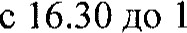 с 0.30 до 7.30Высшее образование (техническое)оптимальные/допуст имые/вредные/соц. пакетнетмашинист компрессорных становок3-6 разрядзпост.до 45 000по графику2/2 (с 7.30 до19.30 с 19.30 досреднее профессиональное (техническое)вредные/соц. пакетнетмашинист моечных машин3-4 разрядзпост., на период отсут.осн. работникадо 40 000многосменный режим работыс 7.30 до 16.30 с 16.30 до с 0.30 до 7.30среднее общеедопустимые/вредные [соц. пакетнетмодельщик выплавляемых моделей3-5 разряд6пост.до 70 000многосменныи режим работыс 7.30 до 16.30 с 16.30 до 1 с 0.30 до 7.30среднее общеевредные/соц. пакетнетмодельщик по деревянным моделям4-5 разрядпост.до 40 000односменный режим работыс 7.30 до 16.30начальное профессиональноевредные/соц. пакетнетмонтажник тензорезисторов3-4 разряд1пост.до 55 000односменныи режим работыс 7.30 до 16.30среднее общеедопустимые/соц. пакетнетнакатчик полировальных кругов3 разряд2пост.до 35 000многосменный режим работыс 7.30 до 16.30 с 16.30 до 1 с 0.30 до 7.30среднее общеедопустимые/вредные [соц. пакетнетналадчик автоматических линий и агрегатных станков4-6 разряд8пост.до 80 000многосменный режим работыс 7.30 до 16.30 с 16.30 до 1 с 0.30 до 7.30среднее профессиональное (техническое)оптимальные/допуст имые соц. пакетнет1245678101112наладчик КИПиА4-6 разряд6пост.до 80 000многосменный режим работыс 7.30 до 16.30 с 16.30 до с 0.30 до 7.30высшее или среднее профессиональное (техническое)оптимальные/допуст имые/вредные/соц.пакетнетналадчик станков и манипуляторов с программным4-6 разряд16пост.до 80 000многосменный режим работыс 7.30 до 16.30 с 16.30 до 1 с 0.30 до 7.30среднее профессиональное (техническое)оптимальные/допуст имые/вредные/соц.пакетнетналадчик холодноштамповочног о оборудования4-5 разряд0пост.до 80 000многосменныи режим работыс 7.30 до 16.30 с 16.30 до 1 с 0.30 до 7.30среднее профессиональное (техническое)вредные/соц. пакетнетначальник конструкторской бригады1пост.до 90 000односменныи режим работыс 08.00 до 17.00высшее образование (техническое)” Авиационные двигатели и энергетические установки ”оптимальные/соц.пакетнетначальник технологического отдела2пост.до 85 000односменный режим работыс 7.30 до 16.30высшее образование(техническое) ” Технология машиностроения“допустимые/соц.пакетнетоператор станков с программным управлением3-6 разряд125пост.до 225 000многосменный режим работыс 7.30 до 16.30 с 16.30 до 1 с 0.30 до 7.30среднее профессиональное (техническое)оптимальные/допуст имые/вредные/соц.пакетнетпаяльщик3-5 разряд5пост.до 65 000многосменный режим работыс 7.30 до 16.30 с 16.30 до с 0.30 до 7.30среднее общеедопустимые/вредные[соц. пакетнетполировщик лопаток3-5 разряд47пост.до ПО 000многосменный режим работыс 7.30 до 16.30 с 16.30 до 1 с 0.30 до 7.30среднее общеевредные/соц. пакетнетпреподаватель1пост.до 40 000односменный режим работыс 08.00 до 17.00высшее образование (техническое), обучениетехническому обслуживанию двигателяоптимальные/соц.пакетнетПРОТЯЖЧИК3-4 разряд10пост.до 75 000многосменныи режим работыс 7.30 до 16.30 с 16.30 до 1 с 0.30 до 7.30среднее профессиональноеоптимальные/допуст имые/соц. пакетнетсварщик на электронно лучевых сварочных становках3-5 разрядопост.до 70 000многосменный режим работыс 7.30 до 16.30 с 16.30 досреднее профессиональноедопустимые/соц.пакетнетсверловщик3-6 разряд9пост.до 65 000многосменный режим работыс 7.30 до 16.30 с 16.30 до 1 с 0.30 до 7.30среднее профессиональное (техническое)оптимальные/допуст имые/вредные/соц.пакетнетслесарь механосборочных работ3-6 разряд62пост.до 75 000многосменный режим работыс 7.30 до 16.30 с 16.30 до 1 с 0.30 до 7.30среднее профессиональное (техническое)оптимальные/допуст имые/вредные/соц.пакетнет2З4567810101112слесарь-монтажник приборного оборудования6 разряд1пост.до 41 300односменный режим работыс 7.30 до 16.30среднее профессиональноеоптимальные/соц.пакетоптимальные/соц.пакетнетслесарь по изготовлению деталей и узлов систем вентиляции, кондиционирования воздуха, пневмотранспорта и аспи а ии6 разряд1пост.до 70 000односменныи режим работыс 7.30 до 16.30среднее общееоптимальные/соц.пакетоптимальные/соц.пакетнетслесарь по сборке металлоконструкций3-6 разрядзпост.до 50 000односменный режим работыс 7.30 до 16.30среднее профессиональное (техническое)вредные/соц. пакетвредные/соц. пакетнетслесарьинструментальщик3-6 разряд4пост.до 50 000многосменный режим работыс 7.30 до 16.30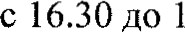 с 0.30 до 7.30среднее профессиональное (техническое)оптимальные/допуст имые/вредные/соц.пакетоптимальные/допуст имые/вредные/соц.пакетнетслесарь-испытатель3-5 разряд2пост.до 70 000многосменный режим работыс 7.30 до 16.30 с 16.30 до с 0.30 до 7.30среднее профессиональное (техническое)оптимальные/допуст имые/вредные/соц.пакетоптимальные/допуст имые/вредные/соц.пакетнетслесарь-ремонтник3-6 разрядопост.до 75 000многосменныи режим работыс 7.30 до 16.30 с 16.30 до 1 с 0.30 до 7.30среднее профессиональное (техническое)оптимальные/допуст имые/вредные/соц.пакетоптимальные/допуст имые/вредные/соц.пакетнетслесарь-сборщик двигателей и агрегатов3-6 разряд6пост.до 85 000многосменныи режим работыс 7.30 до 16.30 с 16.30 до 1 с 0.30 до 7.30среднее профессиональное (техническое)оптимальные/допуст имые соц. пакетоптимальные/допуст имые соц. пакетнеттехник по планированию7пост.до 40 000многосменныи режим работыс 7.30 до 16.30 с 16.30 до 1 с 0.30 до 7.30среднее профессиональное (техническое)оптимальные/допуст имые/соц. пакетоптимальные/допуст имые/соц. пакетнеттокарь3-6 разряд80пост.до 85 000многосменный режим работыс 7.30 до 16.30 с 16.30 до с 0.30 до 7.30среднее профессиональное (техническое)оптимальные/допуст имые/вредные/соц.пакетоптимальные/допуст имые/вредные/соц.пакетнеттокарь-карусельщик3-6 разряд14пост.до 90 000многосменный режим работыс 7.30 до 16.30 с 16.30 до с 0.30 до 7.30среднее профессиональное (техническое)оптимальные/допуст имые/вредные/соц.пакетоптимальные/допуст имые/вредные/соц.пакетнеттокарь-расточник3-6 разряд5пост.до 90 000многосменный режим работыс 7.30 до 16.30 с 16.30 до 1 с 0.30 до 7.30среднее профессиональное (техническое)вредные/соц. пакетвредные/соц. пакетнет12З456788101112токарь-револьверщик3-5 разряд2пост.до 70 000многосменный режим работыс 7.30 до 16.30 с 16.30 до 1 с 0.30 до 7.30среднее профессиональное (техническое)среднее профессиональное (техническое)вредные/соц. пакетнетформовщик по выплавляемым моделям3-4 разряд4пост.до 80 000многосменный режим работыс 7.30 до 16.30 с 16.30 до 1 с 0.30 до 7.30среднее профессиональное (техническое)среднее профессиональное (техническое)вредные/соц. пакетнетфрезеровщик3-6 разряд13пост.до 85 000многосменныи режим работыс 7.30 до 16.30 с 16.30 до 1 с 0.30 до 7.30среднее профессиональное (техническое)среднее профессиональное (техническое)оптимальные/допуст имые/вредные/соц. пакетнетшлифовщик3-6 разряд29ПОСТ.до 85 000многосменный режим работыс 7.30 до 16.30 с 16.30 до 1 с 0.30 до 7.30среднее профессиональное (техническое)среднее профессиональное (техническое)оптимальные/вредны е/соц. пакетнетштамповщик3-5 разряд2пост.до 80 000многосменный режим работыс 7.30 до 16.30 с16.30 до с 0.30 до 7.30начальное профессиональноеначальное профессиональноевредные/соц. пакетнетэлектрохимобработчик 3-4 разряд4пост.до 35 000многосменный режим работыс 7.30 до 16.30 с 16.30 до 1 с 0.30 до 7.30среднее профессиональное (техническое)среднее профессиональное (техническое)допустимые/соц. пакетнетэлектроэрозионист3-6 разрядпост.до 65 000многосменный режим работыс 7.30 до 16.30 с 16.30 до 1 с 0.30 до 7.30среднее профессиональное (техническое)среднее профессиональное (техническое)оптимальные/вредны е/соц. пакетнет